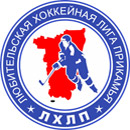  "Любительская хоккейная лига Прикамья" Кубок им В.П. СухареваЗаявка на матчПодпись руководителя команды:			___________ / ______________ /							                                          расшифровка
Дата заполнения: 		___________Полное названиеХК ТехкомплектНазваниеТехкомплектТренерКарташов Сергей АлександровичСезон2016-2017АдминистраторПегушин Сергей Васильевич№ п/пФ.И.О.АмплуаВр, Зщ, Нп№
игрока в заявкеОтм.
К, АОтметка игрока на игру (с номером)1Долгин Юрий вр12Смирнов Матвейвр203Иванов Егорвр304Бояршинов Андрейзщ835Ганжа Валерийзщ56Зайцев Артурнп197Копытов Алексейнп908Лазарев Глебзщ249Минаев  Владислав зщ 1310Митянин Артемнп1111Мочалов Ильянп912Неверов Денисзщ213Охинцев Иваннп1714Пегушин Сергейнп3315Самошин Евгенийзщ316Самошин Сергейнп7А17Солдацков Владимирнп1018Суханов Николайнп44К19Тонких Сергейзщ3420Тупицин Романнп3721Тяло Дмитрийзщ822Хорев Антоннп2723Шибанов Алексей нп942425